Exemple de bon de délégation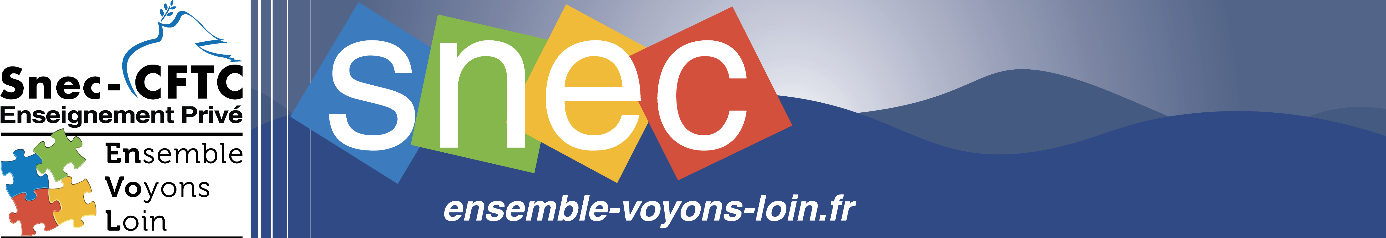 Entreprise .....Établissement de .....Date .....Bon de délégationService : .....Nom : .....Prénom : .....Mandat exercé : .....Heure de départ : .....Durée présumée de l'absence : .....Mission : •	dans l'entreprise•	hors de l'entrepriseHeure de retour : .....Visa du chef de service :